КЛУБ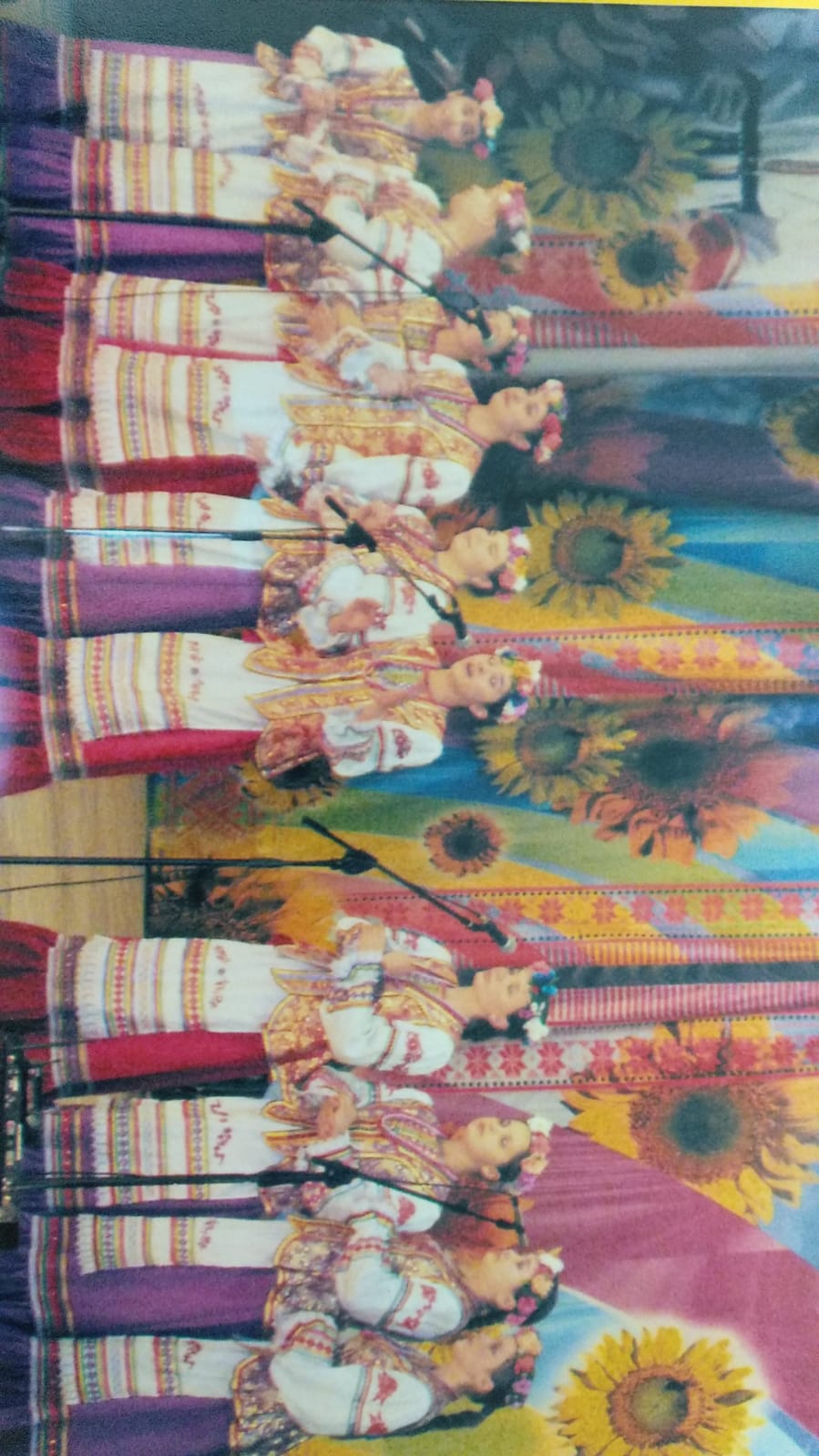 НАРОДНОГО ПЕНИЯ «КАЛИНУШКА»Руководитель:Виктория ЭдуардовнаФрангулова